Зарегистрировано в Минюсте России 9 июля 2015 г. N 37947МИНИСТЕРСТВО ЗДРАВООХРАНЕНИЯ РОССИЙСКОЙ ФЕДЕРАЦИИПРИКАЗот 15 июня 2015 г. N 340нОБ УТВЕРЖДЕНИИ СТАНДАРТАПЕРВИЧНОЙ МЕДИКО-САНИТАРНОЙ ПОМОЩИ ПРИ ДЕТСКОМЦЕРЕБРАЛЬНОМ ПАРАЛИЧЕВ соответствии со статьей 37 Федерального закона от 21 ноября 2011 г. N 323-ФЗ "Об основах охраны здоровья граждан в Российской Федерации" (Собрание законодательства Российской Федерации, 2011, N 48, ст. 6724; 2012, N 26, ст. 3442, 3446; 2013, N 27, ст. 3459, 3477; N 30, ст. 4038; N 39, ст. 4883; N 48, ст. 6165; N 52, ст. 6951; 2014, N 23, ст. 2930; N 30, ст. 4106, 4244, 4247, 4257; N 43, ст. 5798; N 49, ст. 6927, 6928; 2015, N 1, ст. 72, 85; N 10, ст. 1403, ст. 1425; N 14, ст. 2018) приказываю:Утвердить стандарт первичной медико-санитарной помощи при детском церебральном параличе согласно приложению.МинистрВ.И.СКВОРЦОВАПриложениек приказу Министерства здравоохраненияРоссийской Федерацииот 15 июня 2015 г. N 340нСТАНДАРТПЕРВИЧНОЙ МЕДИКО-САНИТАРНОЙ ПОМОЩИ ПРИ ДЕТСКОМЦЕРЕБРАЛЬНОМ ПАРАЛИЧЕКатегория возрастная: детиПол: любойФаза: любаяСтадия: любаяОсложнения: вне зависимости от осложненийВид медицинской помощи: первичная медико-санитарная помощьУсловия оказания медицинской помощи: амбулаторно; в дневном стационареФорма оказания медицинской помощи: плановаяСредние сроки лечения (количество дней): 21Код по МКБ X <*>Нозологические единицы1. Медицинские услуги для диагностики заболевания, состояния--------------------------------<1> Вероятность предоставления медицинских услуг или назначения лекарственных препаратов для медицинского применения (медицинских изделий), включенных в стандарт медицинской помощи, которая может принимать значения от 0 до 1, где 1 означает, что данное мероприятие проводится 100% пациентов, соответствующих данной модели, а цифры менее 1 - указанному в стандарте медицинской помощи проценту пациентов, имеющих соответствующие медицинские показания.2. Медицинские услуги для лечения заболевания, состояния и контроля за лечением3. Перечень лекарственных препаратов для медицинского применения, зарегистрированных на территории Российской Федерации, с указанием средних суточных и курсовых доз--------------------------------<*> Международная статистическая классификация болезней и проблем, связанных со здоровьем, X пересмотра.<**> Международное непатентованное или химическое наименование лекарственного препарата, а в случаях их отсутствия - торговое наименование лекарственного препарата.<***> Средняя суточная доза.<****> Средняя курсовая доза.Примечания:1. Лекарственные препараты для медицинского применения, зарегистрированные на территории Российской Федерации, назначаются в соответствии с инструкцией по применению лекарственного препарата для медицинского применения и фармакотерапевтической группой по анатомо-терапевтическо-химической классификации, рекомендованной Всемирной организацией здравоохранения, а также с учетом способа введения и применения лекарственного препарата. При назначении лекарственных препаратов для медицинского применения детям доза определяется с учетом массы тела, возраста в соответствии с инструкцией по применению лекарственного препарата для медицинского применения.2. Назначение и применение лекарственных препаратов для медицинского применения, медицинских изделий и специализированных продуктов лечебного питания, не входящих в стандарт медицинской помощи, допускаются в случае наличия медицинских показаний (индивидуальной непереносимости, по жизненным показаниям) по решению врачебной комиссии (часть 5 статьи 37 Федерального закона от 21 ноября 2011 г. N 323-ФЗ "Об основах охраны здоровья граждан в Российской Федерации").3. Граждане, имеющие в соответствии со статьей 6.2 Федерального закона от 17 июля 1999 г. N 178-ФЗ "О государственной социальной помощи" (Собрание законодательства Российской Федерации, 1999, N 29, ст. 3699; 2004, N 35, ст. 3607; 2006, N 48, ст. 4945; 2007, N 43, ст. 5084; 2008, N 9, ст. 817; N 29, ст. 3410; N 52, ст. 6224; 2009, N 18, ст. 2152; N 30, ст. 3739; N 52, ст. 6417; 2010, N 50, ст. 6603; 2011, N 27, ст. 3880; 2012, N 31, ст. 4322; N 53, ст. 7583; 2013, N 19, ст. 2326; N 19, ст. 2331; N 27, ст. 3477; N 48, ст. 6165; N 52, ст. 6961; 2014, N 11, ст. 1098; N 30, ст. 4217) право на получение государственной социальной помощи в виде набора социальных услуг, при оказании медицинской помощи в амбулаторных условиях обеспечиваются лекарственными препаратами для медицинского применения, включенными в перечень лекарственных препаратов для медицинского применения, в том числе лекарственных препаратов для медицинского применения, назначаемых по решению врачебных комиссий медицинских организаций, утвержденный распоряжением Правительства Российской Федерации от 30 декабря 2014 г. N 2782-р (Собрание законодательства Российской Федерации, 2015, N 3, ст. 597).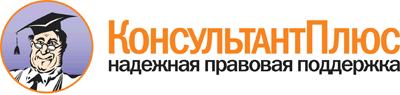  Приказ Минздрава России от 15.06.2015 N 340н
"Об утверждении стандарта первичной медико-санитарной помощи при детском церебральном параличе"
(Зарегистрировано в Минюсте России 09.07.2015 N 37947) Документ предоставлен КонсультантПлюс

www.consultant.ru 

Дата сохранения: 20.07.2017 
 G80.0 Спастический церебральный параличG80.1 Спастическая диплегияG80.2 Детская гемиплегияG80.3 Дискинетический церебральный параличG80.4 Атаксический церебральный параличG80.8 Другой вид детского церебрального параличаПрием (осмотр, консультация) врача-специалистаПрием (осмотр, консультация) врача-специалистаПрием (осмотр, консультация) врача-специалистаПрием (осмотр, консультация) врача-специалистаКод медицинской услугиНаименование медицинской услугиУсредненный показатель частоты предоставления <1>Усредненный показатель кратности примененияB01.020.001Прием (осмотр, консультация) врача по лечебной физкультуре11B01.023.001Прием (осмотр, консультация) врача-невролога первичный11B01.029.001Прием (осмотр, консультация) врача-офтальмолога первичный0,11B01.031.001Прием (осмотр, консультация) врача-педиатра первичный0,31B01.050.001Прием (осмотр, консультация) врача-травматолога-ортопеда первичный0,51B01.054.001Осмотр (консультация) врача-физиотерапевта11B02.069.001Прием (тестирование, консультация) медицинского психолога первичный11Лабораторные методы исследованияЛабораторные методы исследованияЛабораторные методы исследованияЛабораторные методы исследованияКод медицинской услугиНаименование медицинской услугиУсредненный показатель частоты предоставленияУсредненный показатель кратности примененияB03.016.003Общий (клинический) анализ крови развернутый0,51B03.016.006Анализ мочи общий0,51Инструментальные методы исследованияИнструментальные методы исследованияИнструментальные методы исследованияИнструментальные методы исследованияКод медицинской услугиНаименование медицинской услугиУсредненный показатель частоты предоставленияУсредненный показатель кратности примененияA04.23.001Нейросонография0,051A05.23.001.001Электроэнцефалография с нагрузочными пробами0,51A06.03.042Рентгенография головки и шейки бедренной кости0,31A06.30.002Описание и интерпретация рентгенографических изображений0,31Иные методы исследованияИные методы исследованияИные методы исследованияИные методы исследованияКод медицинской услугиНаименование медицинской услугиУсредненный показатель частоты предоставленияУсредненный показатель кратности примененияA13.23.001Медико-логопедическое исследование при дисфагии0,21A13.23.003Медико-логопедическое исследование при дизартрии0,81Прием (осмотр, консультация) и наблюдение врача-специалистаПрием (осмотр, консультация) и наблюдение врача-специалистаПрием (осмотр, консультация) и наблюдение врача-специалистаПрием (осмотр, консультация) и наблюдение врача-специалистаКод медицинской услугиНаименование медицинской услугиУсредненный показатель частоты предоставленияУсредненный показатель кратности примененияB01.020.001Прием (осмотр, консультация) врача по лечебной физкультуре12B01.023.002Прием (осмотр, консультация) врача-невролога повторный15B01.029.002Прием (осмотр, консультация) врача-офтальмолога повторный0,051B01.031.002Прием (осмотр, консультация) врача-педиатра повторный0,12B01.050.002Прием (осмотр, консультация) врача-травматолога-ортопеда повторный0,31B01.054.001Осмотр (консультация) врача-физиотерапевта0,92B02.069.002Прием (тестирование, консультация) медицинского психолога повторный0,91Лабораторные методы исследованияЛабораторные методы исследованияЛабораторные методы исследованияЛабораторные методы исследованияКод медицинской услугиНаименование медицинской услугиУсредненный показатель частоты предоставленияУсредненный показатель кратности примененияB03.016.003Общий (клинический) анализ крови развернутый0,051B03.016.006Анализ мочи общий0,051Инструментальные методы исследованияИнструментальные методы исследованияИнструментальные методы исследованияИнструментальные методы исследованияКод медицинской услугиНаименование медицинской услугиУсредненный показатель частоты предоставленияУсредненный показатель кратности примененияA05.23.001.001Электроэнцефалография с нагрузочными пробами0,011Иные методы исследованияИные методы исследованияИные методы исследованияИные методы исследованияКод медицинской услугиНаименование медицинской услугиУсредненный показатель частоты предоставленияУсредненный показатель кратности примененияA13.23.001Медико-логопедическое исследование при дисфагии0,21A13.23.003Медико-логопедическое исследование при дизартрии0,81Немедикаментозные методы профилактики, лечения и медицинской реабилитацииНемедикаментозные методы профилактики, лечения и медицинской реабилитацииНемедикаментозные методы профилактики, лечения и медицинской реабилитацииНемедикаментозные методы профилактики, лечения и медицинской реабилитацииКод медицинской услугиНаименование медицинской услугиУсредненный показатель частоты предоставленияУсредненный показатель кратности примененияA13.23.004Медико-логопедическая процедура при дисфагии0,36A13.23.006Медико-логопедическая процедура при дизартрии0,86A13.29.005.001Арттерапия0,910A13.29.007Психологическая коррекция0,910A13.29.013Процедуры по адаптации к условиям микросреды0,84A13.29.014Процедуры по адаптации к условиям макросреды0,84A17.23.002Дарсонвализация местная при заболеваниях центральной нервной системы и головного мозга0,210A17.23.005Воздействие токами надтональной частоты (ультратонотерапия) головы, шеи, воротниковой зоны0,210A17.23.006Воздействие токами ультравысокой частоты трансцеребрально0,110A17.30.004Воздействие синусоидальными модулированными токами (СМТ)0,710A17.30.016Воздействие высокочастотными электромагнитными полями (индуктотермия)0,110A17.30.019Воздействие переменным магнитным полем (ПеМП)0,810A19.23.002Лечебная физкультура при заболеваниях центральной нервной системы и головного мозга110A19.23.002.016Механотерапия при заболеваниях центральной нервной системы и головного мозга0,810A19.23.004Коррекция нарушения двигательной функции с использованием компьютерных технологий0,36A20.23.002Воздействие парафином (озокеритом) при заболеваниях центральной нервной системы0,610A20.30.001Ванны минеральные лечебные0,110A20.30.008Ванны вихревые лечебные0,110A21.23.001Массаж при заболеваниях центральной нервной системы0,910A22.23.003Воздействие ультразвуковое при заболеваниях центральной нервной системы и головного мозга0,310КодАнатомо-терапевтическо-химическая классификацияНаименование лекарственного препарата <**>Усредненный показатель частоты предоставленияЕдиницы измеренияССД <***>СКД <****>A11DAВитамин B10,4Тиаминмг12,5125A11HAДругие витаминные препараты0,4Пиридоксинмг20200A16AAАминокислоты и их производные0,5Левокарнитинмг3006300B03BAВитамин B12 (цианокобаламин и его аналоги)0,4Цианокобаламинмг0,22M03AXДругие миорелаксанты периферического действия0,3Ботулинический токсин типа A-гемагглютинин комплексЕД500500M03BXДругие миорелаксанты центрального действия0,4Баклофенмг20420N03AEПроизводные бензодиазепина0,1Клоназепаммг10210N03AGПроизводные жирных кислот0,3Гамма-аминомасляная кислотаг242Вальпроевая кислотамг120025200N03AXДругие противоэпилептические препараты0,2Топираматмг1002100Леветирацетаммг160033600N05BXДругие анксиолитики0,3Аминофенилмасляная кислотамг3006300N06BXДругие психостимуляторы и ноотропные препараты1Пиритинолмг3006300Пирацетаммг80016800Гопантеновая кислотамг100021000Глицинг0,36,3Никотиноил гамма-аминомасляная кислотаг0,051,05Полипептиды коры головного мозга скотамг10100Церебролизинмг430,44304